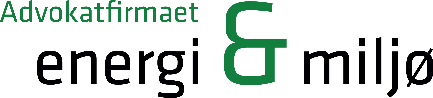 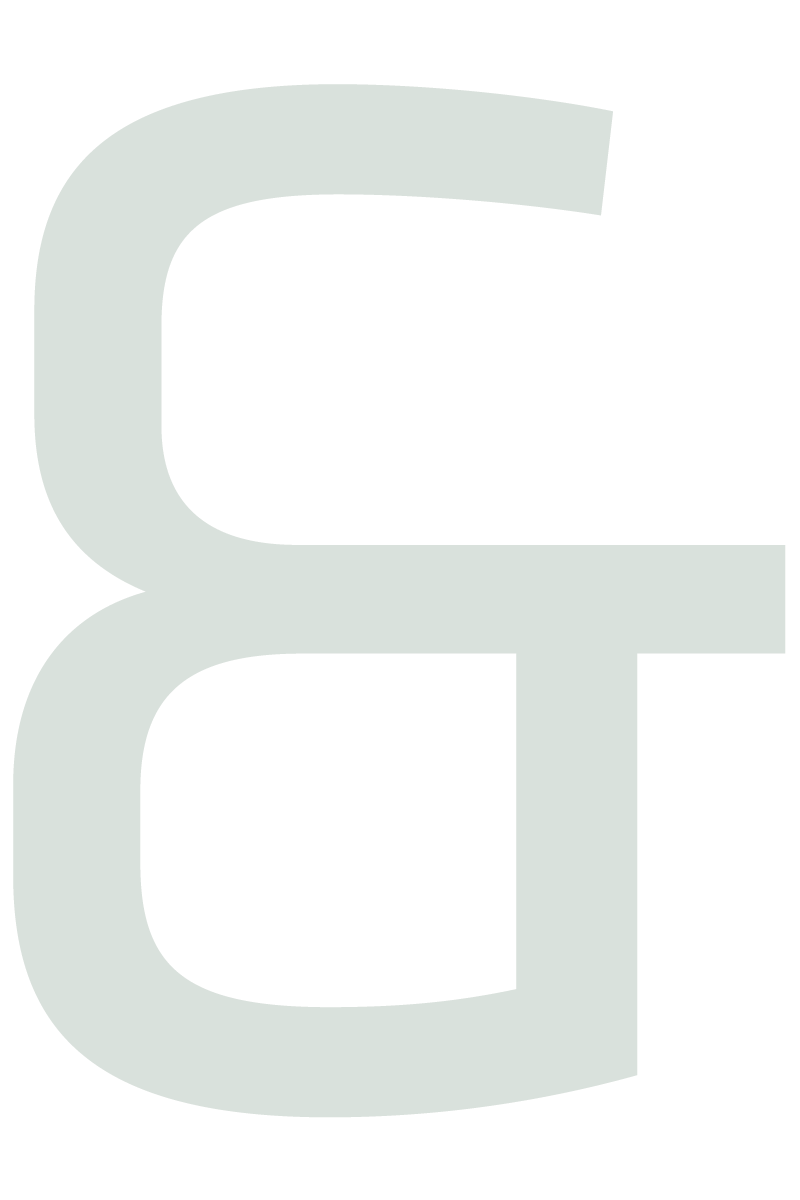 VEDTÆGTERBornholms Havvindmøllelaug I/SVersion 4. februar 2023Navn og hjemstedInteressentskabets navn er Bornholms Havvindmøllelaug I/S (BHV).Interessentskabets hjemsted er Bornholms Regionskommune.FormålInteressentskabets formål er at producere elektricitet gennem etablering og drift af en ca. 100 MW kystnær havvindmøllepark ud for Bornholm for dermed at bidrage til en bæredygtig energiforsyning på Bornholm.BHV ejer en andel af den samlede havvindmøllepark svarende til antal solgte andele i BHV.Det samlede projekt udvikles i samarbejde mellem BHV og en eller flere samarbejdspartnere. BHV’s ejerandel i de kystnære havvindmøller ud for Bornholm kan være såvel direkte som indirekte. InteressenterSom deltager i BHV kan optages enhver, som efter gældende ret har ret til at eje andele.En interessent skal som minimum tegne sig for en andel á 4.000 kr.Alle interessenter opføres i en interessentskabsfortegnelse med angivelse af navn, adresse, e-mailadresse, antal andele. En udskrift af interessentskabsfortegnelsen skal stedse være dokumentation for, hvem der er interessenter og med hvilke ideelle andele. Interessenten har pligt til uopfordret at meddele BHV ændringer af navn, adresse, e-mailadresse og bankkonto m.v.En interessent kan først indtræde efter godkendelse af bestyrelsen.Andele og omsætning af disseBHV er opdelt i ideelle andele.Bestyrelsen fører venteliste over interesserede købere med angivelse af navn, adresse og e-mailadresse.Interesserede købere på ventelisten, som har fast bopæl på Bornholm, samt foreninger, der er hjemhørende på Bornholm, har fortrinsret på ventelisten. Interesserede købere, som ejer flexbolig eller sommerhus på Bornholm, har anden prioritet, efterfulgt af interesserede købere uden bopæl eller ejendom på Bornholm.Andelene er frit omsættelige, dog har købere på venteliste forkøbsret til den fastsatte handelsværdi.Såfremt en deltager på venteliste ikke ønsker at benytte sin forkøbsret, kan man først genindtræde på venteliste igen efter 6 måneder.Andelenes handelsværdi fastsættes af ledelsen ud fra den regnskabsmæssige værdi pr. andel med behørigt hensyn til seriel nedskrivning af anlæg over 20 år.Der opkræves et administrationsgebyr på 5% af handelsværdien hos sælger ved salg til venteliste.Overdragelse af samtlige andele til arvinger kan foregå uden om venteliste, såfremt dette sker i forbindelse med skifteretsbehandling.Bestyrelsen kan fastsætte et gebyr for indtræden og udtræden af interessentskabet.En interessent udtræder af BHV ved salg af alle sine andele.BHV kan opkøbe til venteliste, dog max. 10 % af det samlede antal andele. UdbytteUdbytte vil, i det omfang lovgivningen tillader det, kunne udloddes til kapitalejeren.Generalforsamling	BHV’s højeste myndighed er generalforsamlingen.Der afholdes ordinær generalforsamling hvert år i marts måned.Indkaldelser skal varsles med mindst 10 dage og højst 20 dages varsel til den af interessenten meddelte e-mailadresse. Såfremt der ikke kan fremsendes via e-mail fremsendes indkaldelse til oplyst postadresse mod et gebyr svarende til de dermed påløbne omkostninger, som fratrækkes førstkommende udbetaling. Ved indkaldelse til ordinær generalforsamling skal regnskabet foreligge tilgængeligt i forbindelse hermed på BHV’s hjemmeside.Ekstraordinær generalforsamling afholdes, såfremt bestyrelsen anser det for nødvendigt eller såfremt mindst 1/10 af interessenterne skriftligt ytrer ønske herom, med angivelse af, hvad der ønskes behandlet. Indkaldelse skal ske senest 4 uger efter modtaget skriftlig begæring.Generalforsamlinger afholdes i Bornholms Regionskommune.Dagsorden på den ordinære generalforsamling skal som minimum indeholde følgende punkter:Valg af dirigentValg af referent og stemmetællere.Bestyrelsens beretning for det forløbne år til godkendelse.Godkendelse af regnskab og forslag til anvendelse af overskud eller inddækning af tab.Fremlæggelse af budget og andelenes handelsværdi.Indkomne forslag.Valg af bestyrelse samt suppleanter iht. pkt. 7.Valg af repræsentant til Udviklingskonsortiet/Udviklings- og driftsselskabet Bornholms HavvindValg af statsautoriseret eller registreret revisor. EventueltPå generalforsamlingen repræsenterer hver interessent én (1) stemme uanset hvor mange andele, hver interessent ejer.Der kan afgives stemme ved fuldmagt, dog kun én fuldmagt pr. fremmødt. Beslutninger træffes ved almindeligt flertal. Ved stemmelighed bortfalder forslaget.Vedtægtsændringer kræver, at mindst halvdelen af stemmerne er repræsenteret, og at 2/3 af de fremmødte stemmer derfor. Såfremt mindre end halvdelen er repræsenteret, men mindst 2/3 af de fremmødte har vedtaget forslaget, kan forslaget vedtages på førstkommende generalforsamling med 2/3 flertal blandt de fremmødte. Bestyrelsen kan fremsende forslag til skriftlig afstemning blandt medlemmerne. Afstemning sker pr. brev inden en af bestyrelsen fastlagt dato og kan besluttes iht. pkt. 6.9 og 6.10.Over forhandlingerne på generalforsamlingen skal der føres en protokol, der underskrives af dirigenten. Alle beslutninger skal indføres i Interessentskabets forhandlingsprotokol. BestyrelseInteressentskabet skal ledes af en bestyrelse på 5-7 medlemmer. Derudover vælges, der 2 suppleanter, som indtræder i bestyrelsen, hvis et bestyrelsesmedlem har varigt forfald eller udtræder af bestyrelsen inden kommende generalforsamling.Bestyrelsen vælges af generalforsamlingen.Bestyrelsen vælges for 2 år ad gangen. Der kan maksimalt vælges ét bestyrelsesmedlem pr. husstand/forening. Bestyrelsen konstituerer sig selv med forperson, næstforperson, kasserer og sekretær.Bestyrelsen kan kun modtage honorar efter godkendelse på generalforsamlingen. Omkostninger i forbindelse med bestyrelsesarbejdet afholdes af interessentskabet.BHV tegnes af forpersonen og 1 bestyrelsesmedlem eller af bestyrelsen i forening.Bestyrelsen er berettiget til at indmelde BHV i relevante foreninger, som varetager vedvarende energiinteresser. Udgifter hertil afholdes af interessentskabet.Bestyrelsen er beslutningsdygtig, såfremt mindst halvdelen af medlemmer er til stede.Der føres protokol over bestyrelsens beslutninger. Bestyrelsen er pligtig at sikre, at der minimum er tegnet en ansvarsforsikring for møllerne.Bestyrelsen træffer sine beslutninger ved simpelt stemmeflertal. I tilfælde af stemmelighed er forpersonens stemme udslagsgivende. Hæftelse og gældsætningGældsætning af BHV kan ikke finde sted. I forundersøgelsen kan BHV dog stifte gæld svarende til eventuelle statsgaranterede tilskud, som ikke skal tilbagebetales i tilfælde af, at projektet ikke gennemføres.Interessenter hæfter personligt over for selskabets kreditorer, dog maksimalt et beløb svarende til den indbetalte andelskapital.Mellem interessenter hæftes i forhold til andelsantallet.BHV kan ikke gøres til genstand for kreditorforfølgning af gæld, som er BHV uvedkommende.Ingen fordring kan kræves af den enkelte interessent, uden at kravet forinden er rejst over for interessentskabet.Til imødegåelse af evt. fordringer skal BHV hensætte 10 % af den årlige bruttoindtjening til en fond, indtil fonden udgør mindst 10% af den indskudte kapital.Fondens midler skal alene anbringes i korte danske obligationer eller bankindskud.Regnskab og udbetalingRegnskabsåret følger kalenderåret.Efter fradrag af udgifter og henlæggelser fordeles udbetaling til interessenterne i henhold til antal andele.Udbetaling sker til den af interessenten anviste bankkonto én gang årligt umiddelbart efter ordinær generalforsamling. Interessentskabets regnskaber revideres af en af generalforsamlingen valgt statsautoriseret revisor, der vælges for et år ad gangen.Regnskabet opgøres i overensstemmelse med årsregnskabsloven.InteressentskabsandeleInteressentskabsandele kan alene pantsættes til sikkerhed for lån optaget til køb af andele.Pantsætningen anmeldes over for bestyrelsen, som foretager notering herom.Udbetaling til pantsatte andele kan kun ske efter anvisning fra panthaver.MisligholdelseOverholder en interessent ikke vedtægterne, kan bestyrelsen standse udbetalingen til interessenten, indtil forholdet er bragt i orden.Såfremt en interessent væsentligt misligholder nærværende aftale, kan vedkommendes videre deltagelse i BHV ophæves af bestyrelsen.Ved udtræden pga. misligholdelse mister den opsagte sine rettigheder som interessent og den pågældende har pligt til straks at afhænde alle sine andele.Alle omkostninger i forbindelse med misligholdelse af vedtægterne betales af den interessent, der misligholder disse.OpløsningBHV kan opløses i henhold til bestemmelserne i pkt. 6.Ved opløsning udarbejdes en status over BHV’s aktiver og passiver, hvorefter aktiverne realiseres til dækning af passiver. Det fremkomne over- eller underskud deles ligeligt mellem interessenterne i forhold til antal andele.TvisterAlle sager mod BHV anlægges ved retten på Bornholm.Vedtagelse og underskrifter Således vedtaget den [indsæt DATO] i forbindelse med interessentskabets stiftelse. Underskrevet i Penneo.